Maths/Science Teacher with Head of House Responsibilities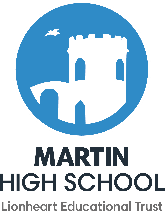 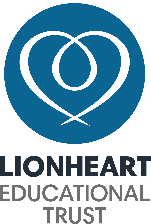 Based at Martin High School, Anstey, LeicesterMPS/UPS + TLR1AClosing Date:  4th October 2021 at 9amWe require a full time Head of House to work as part of our Pastoral Team, supporting, motivating and inspiring our learners. This is a permanent role from January 2022.We are looking for an inspirational maths or science teacher with a passion for pastoral work to join our team in a small, community-based school that is a part of the Lionheart Educational Trust. The ideal candidate will need to be motivated, driven and focused on achieving best outcomes for all learners.The Lionheart Educational Trust provides an outstanding education for our students, which is achieved by offering stimulating and interesting teaching, excellent care and guidance to our students and leadership that ensures we continue to move forwards year on year.All staff are responsible for the safeguarding and promotion of the welfare of children, young people and vulnerable adults and we expect all staff to share this commitment and undergo appropriate checks.  All posts are subject to an enhanced DBS clearance.We welcome applications from all, irrespective of gender, marital status, disability, race, age or sexual orientation.Closing date: 4th October 2021 at 9amInterview date:  To be confirmedIf you would like to apply please visit:  martinhigh.org.uk Please note CV's WILL NOT be accepted.For any queries about our vacancies please contact the recruitment team: 0116 2363291 or email izzy.tedder@martinhigh.org.uk